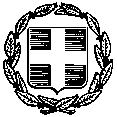 ΓΙΑ ΑΝΑΡΤΗΣΗ ΣΤΗΝ ΙΣΤΟΣΕΛΙΔΑΛάρισα  	08/3/2021Αρ. Πρ.:		2439ΘΕΜΑ :	«Πρώτη Πρόσκληση για κατάθεση οικονομικής προσφοράς για την προμήθεια φωτοαντιγραφικού χαρτιού Α4»	Η Περιφερειακή Διεύθυνση Πρωτοβάθμιας και Δευτεροβάθμιας  Εκπαίδευσης Θεσσαλίας πρόκειται να προβεί στην αναζήτηση οικονομικής προσφοράς  για την προμήθεια φωτοαντιγραφικού χαρτιού Α4. 	Κατόπιν των ανωτέρω, σας προσκαλούμε, σύμφωνα με τις διατάξεις του ν. 4412/2016 (ΦΕΚ 147 Α’), να μας ενημερώσετε μέσω οικονομικής προσφοράς για τη διάθεση 500 δεσμίδων (100 κουτιά) φωτοαντιγραφικού χαρτιού Α4 τύπου NAVIGATOR. 	Η κλειστή γραπτή προσφορά θα κατατεθεί μέχρι την Παρασκευή, 12 Μαρτίου 2021, στα γραφεία της Περιφερειακής Διεύθυνσης Πρωτοβάθμιας και Δευτεροβάθμιας Εκπαίδευσης Θεσσαλίας, (υπόψη Επιτροπής Διαχείρισης), είτε αυτοπροσώπως, είτε με ταχυδρομείο στη Δ/νση: Μανδηλαρά 23, 2ος όροφος.	Η εξόφληση της δαπάνης θα γίνει σύμφωνα με το ν. 4270/2014 (ΦΕΚ 143/Α’) περί Δημόσιου Λογιστικού όπως τροποποιήθηκε και ισχύει, από τη Δημοσιονομική Υπηρεσία Εποπτείας και Ελέγχου Λάρισας σε τραπεζικό λογαριασμό που θα μας υποδείξετε (αρ. ΙΒΑΝ-Φωτοτυπία πρώτης σελίδας βιβλιαρίου τραπέζης) και η σχετική δαπάνη έχει προβλεφθεί στο Φ/ΕΦ 1019-206-9900700, ΑΛΕ: 2410201001.H απευθείας ανάθεση της προμήθειας θα γίνει με κριτήρια που ορίζουν οι διατάξεις των άρθρων του νόμου 4412/2016 (ΦΕΚ 147 Α΄):α) τη δυνατότητα καλής και έγκαιρης εκτέλεσης για την διάθεσή τους καθώς και το χρόνο παράδοσης τους και β) την πιο οικονομική προσφορά με βάση την τιμή.Υπόδειγμα Οικονομικής ΠροσφοράςΕΠΩΝΥΜΙΑΕΤΑΙΡΙΚΗ ΜΟΡΦΗΑΦΜ / ΔΟΥΟΝΟΜΑΤΕΠΩΝΥΜΟ ΥΠΕΥΘΥΝΟΥΔ/ΝΣΗ / ΤΚ ΠΟΛΗΤΗΛ / ΦΑΞ / ΗΛ. ΤΑΧΥΔΡΟΜΕΙΟΤιμή δεσμίδαςΔεσμίδεςΣυνολική ΤιμήΦωτοαντιγραφικό χαρτί Α4 τύπου NAVIGATOR500ΑΞΙΑ ΧΩΡΙΣ ΦΠΑΑΞΙΑ ΧΩΡΙΣ ΦΠΑΑΞΙΑ ΧΩΡΙΣ ΦΠΑΦΠΑ 24%ΦΠΑ 24%ΦΠΑ 24%ΣΥΝΟΛΙΚΗ ΑΞΙΑΣΥΝΟΛΙΚΗ ΑΞΙΑΣΥΝΟΛΙΚΗ ΑΞΙΑ